Ålands lagtings beslut om antagande avLandskapslag om ändring av 4 § landskapslagen om tillämpning i landskapet Åland av vissa riksförfattningar om pension för arbetstagare	I enlighet med lagtingets beslut ändras 4 § 1 mom. i landskapslagen (2007:29) om tillämpning i landskapet Åland av vissa riksförfattningar om pension för arbetstagare som följer:4 §Förvaltningsuppgifter m.m.	De förvaltningsuppgifter och befogenheter som Pensionsskyddscentralen har enligt de författningar som avses i 1 § 1 mom., har landskapsregeringen på Åland till den del förvaltningen grundar sig på landskapets behörighet på området. I fråga om sådana blanketter som avses i 101 § 2 mom. lagen om pension för arbetstagare skall de i riket fastställda blanketterna användas, om inte landskapsregeringen genom landskapsförordning utfärdar bestämmelser om blanketter som skall användas på Åland.- - - - - - - - - - - - - - - - - - - - - - - - - - - - - - - - - - - - - - - - - - - - - - - - - - - -__________________	Denna lag träder i kraft den__________________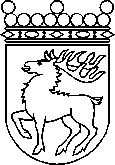 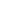 Ålands lagtingBESLUT LTB 25/2020BESLUT LTB 25/2020DatumÄrende2020-05-04LF 7/2019-2020	Mariehamn den 4 maj 2020	Mariehamn den 4 maj 2020Roger Nordlund  talmanRoger Nordlund  talmanIngrid Zetterman  vicetalmanBert Häggblomvicetalman